Российская Федерация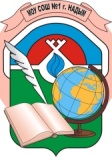 Ямало-Ненецкий автономный округМуниципальное общеобразовательное учреждение			«Средняя общеобразовательная школа № 1 с углубленным изучением отдельных предметов»___________________________________________________________________________________ул. Комсомольская, . Надым, ЯНАО, 629730 телефон/факс (3499) 53-73-61, e-mail: sosh1ndm@bk.ruОКПО 48736199 ИНН 8903019166  КПП  890301001  
р/с 40701810900004000002 в РКЦ Надым г. Надым БИК 047186000Аналитический отчет готовности первоклассников МОУ «Средняя общеобразовательная школа № 1 с углубленным изучением отдельных предметов» к обучению в школе в 2019 году	В сентябре 2019/2020 учебного года в МОУ «Средняя общеобразовательная школа № 1 с углубленным изучением отдельных предметов» проходило мониторинговое исследование готовности первоклассников к обучению в школе.Цели и задачи мониторинга готовности первоклассников:Оценка уровня сформированности познавательных возможностей ребенка, наличия учебных навыков и школьной мотивации к обучению в школе, состояния здоровья ученика и оценки эмоционального состояния школьника в процессе адаптации к новым условиям;Материалы включают результаты диагностических обследований первоклассников, анкетного опроса учителей начальной школы и родителей первоклассников, а также результаты комплексной обработки и анализа данных.1. Организация исследования.	Во исполнение приказа Департамента образования Надымского района от 10.09.2019 № 833 «Об организации и проведении окружного мониторингового исследования готовности первоклассников к обучению в школе в муниципальных общеобразовательных организациях Надымского района» в период с 23 по 27 сентября 2019 года в школе было проведено мониторинговое исследование готовности первоклассников к обучению в школе. Для определения уровня готовности к обучению в школе использовался комплексный адаптационный ресурсный подход, ставящий конечной  целью, на основе проведенных обследований, разработку рекомендаций для педагогов и родителей первоклассников по оптимальной поддержке детей в начале обучения в школе. Материалы включали результаты диагностических обследований первоклассников, анкетного опроса учителей начальной школы и родителей первоклассников, а также комплексной обработки и анализа данных.  Изучение готовности первоклассников к обучению в школе проводилось на основе единых методик и инструментария, разработанного авторским коллективом Института стратегии развития образования Российской академии образования Центра оценки качества образования под руководством Ковалевой Г.С., к.п.н. Разработанный инструментарий включал:Рекомендации по проведению эксперимента по изучению готовности первоклассников к обучению в школе, включающие описание используемых методик, особенностей их проведения и системы оценивания ответов учащихся;Раздаточный материал для выполнения работ (бланки ответов);Таблицы для фиксации результатов обследования;Анкету для учителя начальной школы (в электронном виде);Анкету для родителей;Карту первоклассника (в электронном виде);Электронные формы для ввода и первичной обработки результатов обследования учащихся.Обследование готовности первоклассников к обучению в школе проводилось на основе пяти методик: «Рисунок человека», «Графический диктант», «Образец и правило», «Первая буква», тест отношений к школе «Домики».Проведение обследования учащихся, а также анкетирование родителей осуществлялось учителями совместно со школьным психологом. Работы первоклассников оценивались учителями школы, ведущими соответствующие классы. Для получения информации об особенности организации учебного процесса в школе, а также о подготовке класса к обучению в школе, проводилось анкетирование учителей.Анкетирование родителей проводилось с целью получения информации по широкому кругу вопросов, касающихся установок семьи относительно обучения ребенка в школе, способов подготовки ребенка к школе, способов оказания помощи ребенку в начале обучения, а также для получения информации по изменению  поведения ребенка в первый год обучения в школе.Дополнительно на каждого ученика заполнялась Карта первоклассника, в которую заносилась информация о состоянии здоровья ученика и оценочные суждения учителя о степени готовности к школе и особенностях поведения данного ученика в школе. В заполнении Карты первоклассника принимали участие учитель, ведущий данный класс, медицинский работник.2. Основные показатели, используемые в мониторинге по изучению готовности первоклассников к обучению в школе.	Все рассматриваемые в мониторинге показатели были разделены на два блока:показатели готовности первоклассников к обучению в школе;контекстные показатели, связанные с индивидуальными особенностями учащихся, спецификой учебного процесса, особенностями класса и образовательного учреждения, характеристиками семей учащихся. В свою очередь показатели готовности первоклассников можно разделить на три группы:первая группа показателей относится к рассмотрению общего развития ребенка и включает определение психофизической и интеллектуальной зрелости, сформированности предпосылок овладения грамотой и математикой (т.е. конкретных механизмов, обеспечивающих усвоение школьной программы), а также наличие у ребенка учебных навыков, полученных до школы;вторая группа показателей относится к внутриличностным особенностям детей и позволяет выделить базовые отношения ребенка к самому себе и ситуации школьного обучения, к взаимодействию со сверстниками и взрослыми. К этой группе относятся личностная, социальная, эмоциональная зрелость. Индивидуально-психологические особенности ребенка, определяемые в этом блоке, реализуются в индивидуальной стратегии преодоления трудностей (реакции на вызовы социального окружения и внешнего мира). Полученные данные могут учитываться учителями при формировании отношений учащихся в коллективе;дополнительно используются показатели, характеризующие адаптационные ресурсы ребенка: здоровье первоклассника, семья как ресурс школьной успешности ребенка и цена адаптации.Совокупность предложенных показателей позволила провести системный анализ факторов, влияющих на успешность вхождения ребенка в школьное обучение и особенности протекания адаптационного процесс. В основе познавательной деятельности лежит психофизическая и интеллектуальная зрелость, отражающая общий уровень развития первоклассника и характеризующая готовность к новой для первоклассника учебной деятельности,  усвоению знаний и умений. Общее развитие первоклассника – это один из показателей, на основе которого можно прогнозировать школьную успешность. Он отражает результат предшествующего развития ребенка. Высокий уровень психофизической и интеллектуальной зрелости проявляется в достаточном уровне концентрации внимания, самоконтроля, уравновешенности поведения, развития зрительно-моторной координации и развитии речи ребенка. Сформированность предпосылок овладения грамотой и математикой отражает состояние пространственного и зрительного восприятия; состояние моторики и зрительномоторных координаций; умение проводить классификацию и выделять признаки, по которым она произведена; наличие интуитивных дочисловых представлений; овладение представлениями, лежащими в основе счета и операций сложения и вычитания; умение сравнивать два множества по числу элементов; развитие фонематического слуха и восприятия; сформированность предпосылок к успешному овладению звуковым анализом и синтезом. Наличие учебных навыков у ребенка является результатом педагогического воздействия на ребенка до школы. При определении готовности к обучению учитывались результаты одновременного рассмотрения различных данных (результатов тестирования ребенка, экспертных оценок и фиксации наблюдений учителя и родителей) и взаимосвязь между различными уровнями их проявлений не только в ситуации тестирования, но и в реальной жизни (поведении в школе и дома).3. Изучение готовности первоклассников к обучению в школе3.1. Основные демографические характеристики обследуемых первоклассников	В мониторинге готовности первоклассников к обучению в школе в сентябре 2019 года приняли участие 3 первых класса, 86 первоклассников (100 %), 86 родителя первоклассников, 3 учителя. 	Данные о возрасте поступления в школу, полученные из анкет родителей, показывают, что 3,5% детей в возрасте до 6 лет, 1,2% в возрасте 6 – 6,5 лет, 36% детей в возрасте 6,5 – 7 лет, 59,3% в возрасте 7 -8 лет.Соотношение числа первоклассников разного пола3.2.Общая характеристика познавательной сферы первоклассников	Для оценки сформированности познавательной сферы первоклассников использовался комплект диагностических методик: «Рисунок человека», «Графический диктант», «Образец и правило», «Первая буква». 	Общее развитие первоклассников- методика «Рисунок человека»: оценка общего развития ребенкаОбщее развитие первоклассника – это один из показателей, на основе которого можно прогнозировать школьную успешность. Оно оценивалось с помощью методики «Рисунок человека» на основе анализа рисунка абстрактного человека, который был сделан ребенком. Чем детальнее и подробнее рисунок, тем выше общее развитие ребенка. В зависимости от детальности рисунка были сформированны 3 группы учащихся (с низким, средним и высоким уровнями данного показателя). В данной методике участвовали 81 человек, что составляет 94% от общего числа первоклассников. Учащихся с высоким уровнем общего развития – 21 человек, что составляет 26%; средний уровень общего развития продемонстрировали 37 человек (46%); с низким уровнем 23 первоклассника (28%). Низкие показатели по методике «Рисунок человека» говорят об общей инфантильности детей. Показатели общего развития первоклассников по школеА) Результат выполнения методики «Рисунок человека»Б) Распределение по уровням выполнения методики «Рисунок человека» Таким образом, наибольшее количество первоклассников в школе со средним (45,6%) уровнем общего развития.Сформированность предпосылок учебной деятельностиПринятие и выполнение учебной задачи, произвольность учебных действий, самоконтроль позволили выявить методики «Графический диктант» и «Образец и правило». Данный параметр представляет особый интерес для учителей. В основе успешного или неуспешного выполнения детьми соответствующих заданий в данных методиках лежат следующие умения: понимать задание и использовать это понимание в процессе самостоятельного продолжения выполнения задания;точно следовать предложенной инструкции;учитывать все указания (правила) работы;привлекать к выполнению задания имеющийся опыт (ведение порядкового и количественного счета, ориентировка на плоскости и в пространстве, способность обратиться за помощью);способность контролировать отдельные шаги в процессе выполнения задания.- методика «Графический диктант»Методика «Графический диктант» позволяет определить, насколько точно ребенок может выполнять требования взрослого, данные в устной форме, а также возможность самостоятельно выполнять задания по зрительно воспринимаемому образцу.В данной методике участвовали 81 человек, что составляет 94% от общего числа первоклассников. По результатам выполнения заданий методики «Графический диктант» детей также можно условно разделить на три группы. Высокий уровень выполнения данной методики продемонстрировали 62 (76,5%) обследованных первоклассника, средний уровень выполнения методики продемонстрировали 17 человек, что составляет 21% учащихся, низкий уровень показали 2 обучающихся (2,5%), выполнив менее половины заданий.Успешность выполнения методики «Графический диктант» очень сильно зависит от того, имел ли ребёнок раньше опыт фронтального обучения. У шестилетних детей, имеющих такой опыт, вполне возможны высшие оценки. В то же время, более старший ребёнок, не посещавший детский сад, вполне может получить за «Графический диктант» нулевой балл. Причинами, обусловившими проблемы, возникающие при выполнении заданий методики «Графический диктант», являются: неготовность следовать за указанием взрослого, проявившаяся в ошибках при выполнении тренировочного узора;проблемы в соблюдении понимаемого правила.Большое число первоклассников, справившихся с диктантом, не справились с продолжением узора. На это указывает большая доля детей, получивших 2 стандартных балла по данной методике – это, как правило, те, кто получил максимальный балл за выполнение первой части (диктант), но на второй части (продолжение узора) допустил много ошибок. Такая ситуация говорит о том, что в дошкольной подготовке этих детей педагоги делали акцент на пошаговых инструкциях и воспроизводящих действиях ребёнка. трудности предметного характера, не позволившие ученикам успешно справиться с продолжением узора. В предложенной ситуации основная трудность состояла в необходимости повторять счёт от одного до нужного числа и учитывать направление линии. Очевидно, что и во время выполнения диктанта дети допускали ошибки, связанные со счётом.Такой результат указывает на то, что дети слабо ориентируются в учебной ситуации, нуждаются в постоянной помощи и контроле каждого шага, не могут работать самостоятельно. Эти трудности школьника, приступившего к обучению, имеют тенденцию к усугублению в процессе обучения.А) Результат выполнения методики «Графический диктант»Б) Распределение по уровням выполнения методики «Графический диктант»- методика «Образец и правило»	Методика «Образец и правило» проверяет умение самостоятельно работать по предложенному образцу в рамках дополнительно заданного правила. Она предполагает одновременное следование в своей работе по образцу (дается задание нарисовать по точкам точно такой же рисунок, как данная геометрическая фигура) и правилу (оговаривается условие: нельзя проводить линию между одинаковыми точками, т.е. соединять кружок с кружком, крестик с крестиком и треугольник с треугольником). Таким образом, методика выявляет уровень ориентировки ребенка на сложную систему требований, моделирующую процесс школьного обучения. В данной методике участвовали 83 учащихся, что составляет 96,5% от общего числа первоклассников. Высокий уровень продемонстрировали 33 обучающихся (40%); 42 обследуемых первоклассника (50,6%) показали средний уровень, с низким уровнем 8 человек (9,6%). А) Результат выполнения методики «Образец и правило»Б) Распределение по уровням выполнения методики  «Образец и правило» - методика «Первая буква»Правильность восприятия первоклассниками речи учителя и фонематический слух проверялись с использованием методики «Первая буква». Она выявляет готовность ребёнка к овладению грамотой – первоклассники должны продемонстрировать умение выделить первый звук в произносимом слове. А) Результат выполнения методики «Первая буква»Б) Распределение по уровням выполнения методики «Первая буква» В данной методике участвовали 83 учащихся, что составляет 96,5% от общего числа первоклассников. Из них у 4 (4,8%) первоклассников русский язык является неродным. Высокий уровень продемонстрировали 76 обучающихся (91,6%); 7 обследуемых первоклассников (8,4%) показали средний уровень, низкий уровеньне продемонстрировал никто из первоклассников. Данные по всей выборке Процент первоклассников в 2019 году, готовых к обучению в школе(по результатам выполнения заданий)Больше всего первоклассников (91,6%) достигли высокого уровня по методике «Первая буква», а также «Графический диктант» (76,5%). Наибольшие трудности вызвало выполнение заданий методики «Рисунок человека» (25,9%). Низкие показатели по методике «Рисунок человека» говорят об общей незрелости детей. У них может наблюдаться игровое отношение к учебным заданиям. Анализ результатов выполнения всех методик показал: 53 первоклассника (65,4%)  готовы к обучению в школе. Указанная группа детей продемонстрировала средний и высокий уровни выполнения по всем четырём методикам. С указанной категорией обучающихся  целесообразно организовывать учебный процесс таким образом, чтобы эти учащиеся не потеряли интереса к учёбе, а напротив, получили индивидуальную поддержку в соответствии с их способностями. 28 первоклассников (34,6%) имеют некоторые затруднения к обучению в школе. Дети указанной категории продемонстрировали низкие показатели по одной методике мониторингового исследования, что говорит о  несформированности предпосылок учебной деятельности. При организации учебного процесса с такими детьми основное внимание должно уделяться не обучению конкретным навыкам (чтение, счет и т.п.), а развитию у детей произвольности, умения воспринимать и четко выполнять указания взрослого, принимать поставленную задачу, учитывать заданную систему условий и т.п.3.3. Сравнение оценок уровня готовности первоклассников к обучению в школе, данных учителями и родителями Данные об оценке общей готовности первоклассников к обучению в школе приведены в таблице Уровень готовности первоклассников по чтениюА) По мнению учителейДанные таблицы показывают, что, по  мнению учителей, 65,1% (56 человек) хорошо готовы по чтению. Не подготовлены по чтению, по  мнению учителей, 24,4% первоклассников (21 человек).Б) По мнению родителей*Значок «##» соответствует невалидным ответам на соответствующий вопрос анкеты (невозможно однозначно определить выбор ответа) или случаям отсутствия какого-либо ответа на данный вопрос. По мнению родителей, 75,6% первоклассников перед поступлением в школу очень хорошо и хорошо умели узнавать большинство букв алфавита. Большинство первоклассников (46,5%) очень хорошо и хорошо умели читать отдельные слова. Читать предложения очень хорошо и хорошо умели 30,2% первоклассников. Не умели читать вообще только 8% первоклассников.Уровень готовности первоклассников по письмуА) По мнению учителейПо мнению учителей, 60 первоклассников (69,8%), хорошо готовы по письму, 21 (24,4%) первоклассников по письму не подготовлены; в отношении 5 (5,8%) учащихся учителя затрудняются дать ответ.Б) По мнению родителейПо мнению родителей, 59 (68,6%) первоклассников перед поступлением в школу хорошо и очень хорошо умели писать буквы алфавита. У 25 (29,1%) первоклассников наблюдались трудности с умением писать буквы алфавита. Хорошо и очень хорошо умели писать некоторые слова 43 (50%) первоклассников. Вообще не умели писать слова 4 (4,7%) первоклассника.Уровень готовности первоклассников по счетуА) По мнению учителейДанные таблицы показывают, что, по  мнению учителей, 75 (87,2%) первоклассников хорошо готовы по счёту, 9 (9,3%) первоклассника по счёту не подготовлены. В отношении 3 (3,5%) первоклассников учителя затрудняются ответить.Б) По мнению родителейПо мнению родителей, большинство первоклассников (73 человек –84,9%) перед поступлением в школу очень хорошо умели узнавать большинство цифр от 1 до 9. 67 (77,9%) первоклассников очень хорошо умели считать от 1 до 10 и обратно. 48 первоклассников (55,8%) хорошо умели складывать и вычитать числа до 10. Уровень готовности ребенка к школе (по мнению учителей и родителей)Выводы по блоку «Сравнение оценок уровня готовности первоклассников к обучению в школе, данных учителями и родителями»:По мнению учителей • 65,1% первоклассника хорошо готовы по чтению. • 69,8% первоклассников хорошо готовы по письму. • 87,2% первоклассников хорошо готовы по счёту. По мнению учителей, большинство (55,8%) первоклассников параллели 1-х классов готовы к школьному обучению на среднем уровне. Низкий уровень готовности к школе наблюдается у 16 (18,6%) первоклассников. Высокий уровень готовности к школе наблюдается у 16 (18,6%) первоклассников. По мнению родителей • 30,2% детей хорошо готовы по чтению. • 34,9% детей хорошо готовы по письму. • 55,8% детей хорошо готовы по счёту. По мнению родителей, 59 (68,6%), первоклассника параллели 1-х классов готовы к школьному обучению на среднем уровне; высокий уровень готовности к школе родители отметили у  4 (4,7%) первоклассников, низкий уровень готовности к школе - у 23 (26,7%) первоклассников.Для организации работы с родителями важно оценить, как соотносятся результаты, полученные при использовании методик и оценок готовности к школе, данных учителями и родителями на момент поступления детей в первый класс. Как видно из таблицы, мнения учителей и родителей незначительно различаются при оценке уровней готовности первоклассника к школе. Скорее всего, подготовка учеников оценивается и учителями, и родителями на основании схожих критериев, но допустимые отклонения, приводящие к «переходу» ребёнка в группу «средней» и «низкой» готовности, для родителей и учителей отличаются – родители менее требовательны к собственным детям. Учителя, и родители используют разные масштабы для оценки того, что должен знать и уметь первоклассник, придя в школу. Родители часто не имеют возможности реалистично сравнить своего ребенка с другими ровесниками и наблюдают за ребенком в совсем других видах деятельности. Это расхождение понятно, но может приводить к нарушению взаимопонимания между родителями и учителем, что негативно отражается на развитии ребенка. Поэтому необходимо подробно рассказывать родителям, из чего складываются выводы учителя, что это необходимо для работы с детьми и позволит обеспечить максимальное развитие каждого, что могут сделать сейчас родители для своего ребенка, чтобы помочь им реализовать свой потенциал. 3.4. Индивидуально-личностные особенности ребёнка Школьная готовность – понятие более широкое, чем развитие познавательных способностей и формирование предпосылок учебной деятельности. Психологическая готовность к школе предполагает развитие многих личностных качеств ребёнка, позволяющих ему адаптироваться к функционированию в роли ученика. В этом показателе нашли отражение такие особенности ребёнка, которые принято относить к личностной зрелости (например, наличие школьной мотивации и желание занять позицию ученика), социальной зрелости (например, особенности поведения, коммуникативность) и эмоциональной зрелости (умение управлять своими эмоциональными реакциями), а также те, которые способствуют или препятствуют адаптации (например, активный или пассивный тип реагирования на ситуацию и др.) и эмоциональное состояние ребёнка (восприятие им значимости ситуаций школьной жизни – хорошо это или плохо для него лично). Диагностика даёт представление об уровне эмоционального напряжения и зонах конкретного неблагополучия ребёнка. Полученные данные позволяют выделить базовые отношения к самому себе и ситуации школьного обучения, к взаимодействию со сверстниками и взрослыми, а также позволяют определить адаптационный потенциал ребёнка при поступлении в школу и использовать его для оказания поддержки ребёнку. Личностная зрелость проявляется, прежде всего, в наличии школьной мотивации, желании занять позицию ученика. Чтобы ребёнок успешно учился он, прежде всего, должен стремиться к новой школьной жизни, к “серьёзным” занятиям, “ответственным” поручениям. На появление такого желания влияет отношение близких взрослых к учению, как к важной содержательной деятельности, гораздо более значимой, чем игра дошкольника. В этом случае успешность выполнения «школьных дел», похвала учителя и родителей за то, что справился с требованиями учителя, становится для ребенка предметом особой гордости, достижением, к которому он стремится. Влияет и отношение других детей, сама возможность подняться на новую возрастную ступень в глазах младших и сравняться в положении со старшими. Стремление ребёнка занять новое социальное положение ведёт к образованию его внутренней позиции школьника. Желание учиться В таблице представлены данные об отношении первоклассников к школе: изначальном желании учиться и идти «завтра» в школу. А) Желание первоклассников учиться (по мнению родителей)По мнению родителей, 40 первоклассников (46,5%),  очень хотели учиться, когда пошли в школу. 36 первоклассников (419%) скорее хотели учиться.  10 первоклассников (11,6%) скорее не хотели учиться.Б) Желание первоклассника идти в школуДанные таблицы показывают, большинство первоклассников, 65 (75,6%), идут в школу с охотой. 19 первоклассников (22,1%) идут в школу без особого желания, но спокойно. 1 первоклассник (1,2%) перед отправлением в школу капризничает и ворчит. Первоклассников, которые просят оставить дома или  наотрез отказываются идти в школу, не выявлено. Индивидуальные особенности поведенияКоммуникативность. Успешность в сфере общения со сверстниками является важным условием успешной социально-психологической адаптации первоклассника. Для многих современных детей только при поступлении в школу возникает возможность активного взаимодействия со сверстниками. У большинства первоклассников наблюдается недостаток коммуникативной компетенции. Коммуникативность – это сложная интегральная характеристика, включающая в себя не только общительность как свойство личности, но и чувство уверенности в себе, умение прогнозировать поведение другого человека, рефлексировать последствия слов и поступков, контролировать свои эмоции и поведение. Эмоциональная неустойчивость, низкий самоконтроль, излишняя сфокусированность на себе затрудняют установление дружеских отношений. Некоторые дети испытывают большие трудности в общении, связанные с их индивидуально-психологическими особенностями. Поступление в школу означает активную социализацию через постоянное пребывание в коллективе сверстников. Особенности коммуникативности первоклассниковИз полученных данных следует, что подавляющее большинство первоклассников, по мнению их родителей, не испытывают трудностей при общении со сверстниками. С учителем также хорошо или очень хорошо общаются почти 81% первоклассников. Успешность функционирования в роли ученика. Успешность функционирования в роли ученика является интегральным показателем успешной школьной адаптации. Этот показатель демонстрирует, насколько успешно первоклассник осваивает роль ученика. Справляется с учебной нагрузкой, адекватно реагирует на различные факторы школьной среды и управляет собственным поведением, способен к самоорганизации учебной деятельности. В таблице приводятся особенности первоклассников, связанные с вышеперечисленными особенностями. Особенности поведения первоклассниковК сожалению, около 41% первоклассников плохо и не очень хорошо управляют своим поведением. Кроме этого, 22 % детей испытывает затруднения при попадании в новую ситуацию. Даже при хорошей мотивации у ребёнка с такими проблемами в ситуации новизны, большого количества действующих раздражителей могут истощаться возможности регулятивных механизмов нервной системы. Именно это и приводит к трудностям с управлением своим поведением. Проявления на уровне поведения могут очень отличаться. Активный ребенок в ситуации стресса может начать вести себя как гиперактивный, реагируя на новую ситуацию перевозбуждением. Тревожный ребенок может испытывать очень сильное беспокойство, и даже паническое состояние. Некоторые дети, имеющие обычно спокойный характер, не слишком торопливые, могут в состоянии сильного стресса сильно «тормозить». В этом случае замечания, раздражение взрослых способны лишь усиливать негативные проявления. Это относится как к гиперактивным детям, для которых характерно импульсивное поведение, так и для детей с выраженными гипоактивными реакциями, которым трудно дается быстрое реагирование. При попытке резкого торможения гиперактивного ребёнка и «ускорения» застревающего у него усиливается стрессовое состояние, и усиливаются индивидуальные особенности реагирования на стресс, а это выражается в усилении импульсивности и «плохого поведения» в одном случае или еще большим «торможением», отставанием в темпе в другом. Ребёнок не делает это «назло», такое поведение связано с особенностями его нервной системы и реакцией на стресс. Поэтому, только снижение стресса способно повысить адаптивность и способствует формированию правильного поведения. Если ребёнок встречает понимание взрослых, поддержку в школе и дома, то постепенно адаптируется к школе, возбуждение в школе постепенно уменьшается, поведение упорядочивается. Если помощи нет, то проблемы с поведением могут только увеличиваться. 3.5. Состояние здоровья первоклассников Для первоклассника здоровье является важнейшим ресурсом, с одной стороны дающим возможность дальнейшего полноценного развития, а с другой – индикатором, отражающим предшествующие условия развития. С началом школьного обучения на ребёнка обрушивается целый шквал новых стимулов. На биологическом уровне необходимо включиться в новый режим, благополучно справиться с вирусами, которыми дети активно обмениваются впервые дни взаимодействия. Даже сохранение статичной позы на уроке является стрессовым фактором для первоклассника. А ещё необходимо сохранять внимание в ситуации, когда все вокруг – новое, способствующее отвлечению, когда эмоции напряжены – все это требует большого напряжения регуляторных систем – иммунной, нервной, психологической. В этот ответственный момент у всех детей наблюдается так называемый адаптационный синдром, однако особенности его протекания, интенсивность негативных физиологических сдвигов, уровень психологического напряжения зависят в значительной степени от базового состояния здоровья ребёнка и его стрессоустойчивости. Распределение обследуемых первоклассников по группам здоровьяВ школе лишь 31,4 % всех первоклассников имеют первую группу здоровья. Вторую группу здоровья (то есть, диагностированы некоторые функциональные нарушения, дефицит или избыток массы тела или недавно перенесли какие-либо заболевания) имеют 50% всех первоклассников. При этом можно констатировать, что процент детей, имеющих значимые проблемы со здоровьем (третья и четвёртая группы – дети с хроническими заболеваниями, с физическими недостатками и последствиями травм или операций) – около 10%. Большинство (90,7%) обследуемых первоклассников имеют основную физкультурную группу, 9,3% – вспомогательную. Таким образом, большинство обследуемых первоклассников находится в состоянии функционального равновесия, но в то же время особого запаса здоровья у них нет, а значительная часть детей уже имеют достаточно выраженные проблемы со здоровьем. Перед педагогами и родителями стоит сложная задача – при вхождении в школьную жизнь сохранить имеющийся запас здоровья ребёнка. 3.6. Семья как ресурс школьной успешности ребёнка Не вызывает сомнения, что уровень готовности ребёнка к школе определяется семьёй и её вкладом в подготовку к школе. Помощь родителей на первом этапе школьной жизни, а также сотрудничество с учителем будут способствовать успешному обучению детей в школе. Для организации эффективного взаимодействия с семьями первоклассников по оказанию поддержки детям учителя начальной школы должны владеть информацией о семьях своих учащихся. Чем выше значение показателя «Подготовка к школе в семье» на профиле учащегося, тем больше вклад семьи в подготовку ребёнка к школе. Следует обращать внимание на крайности: показатель ниже среднего говорит о педагогической запущенности, а показатель, значительно превышающий средний уровень, указывает на гиперсоциальную модель воспитания, излишне сфокусированную на успехах ребёнка. Обе модели создают свои проблемы на этапе вхождения в школьную жизнь. В первом случае это может обернуться отсутствием сформированных предпосылок учебной деятельности, а во втором – тем, что ребёнок уже пресыщен «обучалками» и у него отсутствует интерес к школьному обучению. Посещение детского садаОсобенности деятельности родителей, которые часто занимались со своими детьми до поступления в школуОсобенности подготовки детей к школеПочти все первоклассники ходили в детский сад. При этом подготовку к школе дети проходили не только в детском саду или дома. Многие посещали занятия и в детском саду, и в школе. Довольно большая доля детей занималась со специалистами-логопедами. По ответам родителей, дети посещали подготовительные занятия в школе, в которую пошёл ребёнок. Родители при подготовке ребёнка к школе уделяют больше внимания формированию навыков чтения, письма и счета, ориентируются только на учебный процесс и считают игру, рисование, конструирование чем-то второстепенным, отказываются от деятельности, в которой и происходит формирование базовых учебных умений: произвольность внимания, мотивация к выполнению задания до получения результата, умение планировать деятельность, способность к групповому взаимодействию и т.д. Многие родители занимаются формальным развитием школьных навыков, забывая о необходимости включать в жизнь ребёнка творческую деятельность, тем самым, развивая общую готовность к школе. С поступлением в школу эта тенденция только усиливается. Поэтому учителя должны учитывать сложившуюся ситуацию. Поддержка семьёй обучения ребёнкаПри поступлении в школу в семье должны быть созданы необходимые условия, способствующие успешному вхождению ребёнка в школьную жизнь, например, соблюдение режима дня, создание условий для занятий (места для занятий, домашней библиотеки и др.). Основной задачей взрослых является помощь в регуляции поведения, поддержка системы регуляторных функций ребёнка, а затем бережное расширение возможностей его приспособления. Основное средство, позволяющее добиться этого — режим дня. По данным анкетного опроса родителей обследуемых первоклассников в значительном большинстве семей созданы хорошие условия для обучения. В большинстве семей придерживаются режима дня. Не придают значение режиму дня всего около 1% родителей. Что касается условий для занятий дома, то по данным проведённого исследования большинство первоклассников имеет свой «уголок школьника» – свою комнату или часть комнаты, обустроенную для занятий. Данные о том, что значительная часть первоклассников имеет свою комнату и большинство имеют свою часть комнаты, обустроенную для занятий, говорит, видимо о том, что несколько детей имеют свою комнату – детскую – в которой у каждого есть свой «уголок». Помощь ребёнку в обучении В большинстве случаев домашние задания в первом классе носят условный характер, однако в дальнейшем ребёнку придётся достаточно много сил отдавать самостоятельному обучению. В этом плане возможность поддержки дома играет существенную роль в уверенности ребёнка. В основном помогать в приготовлении уроков будут матери первоклассников, проживающих в своих семьях. Ещё немногим больше половины отцов (51%) также планируют оказывать при необходимости помощь своим детям. Оказание помощи первоклассникам при подготовке уроковУстановки родителей по отношению к школьному обучению Для учителей важной может быть информация о приоритетных установках родителей в связи с обучением в школе. Их анализ позволяет понять, как родителями воспринимается обучение в школе. Выделяется две полярные позиции. В первом случае ребёнок заранее настраивается только на отличную учёбу, и любые неудачи излишне драматизируются; вся жизнь не только ребёнка, но и всей семьи концентрируется на школьных успехах. На втором полюсе учёба воспринимается как нечто, не имеющее большой ценности: «Отметки не главное. Главное – быть здоровым». Возможны негативные последствия обеих крайних позиций. 3.7. Ресурсы и цена адаптации «Цена адаптации» – интегрированный показатель, полученный на основе определения уровня изменений, отражающихся в поведении ребёнка на фоне его вхождения в учебную жизнь. Она показывает степень затратности для ребёнка процесса вхождения в школу и является необходимым параметром для оценки адаптации к школе, поскольку позволяет предупредить перенапряжения ребёнка и ухудшение его здоровья. Данный показатель фиксирует те особенности поведения, которых не было до момента поступления в школу. Чем выше накопление, тем больше выражена цена адаптации. Возможно, например, по всем показателям у ребёнка хорошие результаты, а цена адаптации очень высокая. В этом случае, можно сказать, что успехи ребёнка даются с большим внутренним напряжением. Для данного ребёнка школьная жизнь очень затратна, возможны негативные последствия, например, в виде ухудшения здоровья. Если к концу учебного года поведение выравнивается, можно сделать вывод, что уменьшается затратность школьной жизни для ребёнка. Высокий результат по данному показателю является важной информацией для родителей. Необходимо выяснить зоны наибольшего напряжения для своевременной помощи ребёнку. Проявление реакций адаптации ребёнка в домашней обстановке очень отчётливо видят родители. Для оценки «Цены адаптации», которую платит организм ребёнка, используется ряд вопросов об изменениях в поведении ребёнка за время пребывания в школе, на которые родители дают ответы ДА или НЕТ. Цена адаптации Особенности ребенка, затрудняющих адаптацию к школьной жизниЦена адаптации ребенка к школе (отдельные элементы)Почти для половины первоклассников, по словам их родителей, вхождение в школьную жизнь прошло довольно комфортно. Однако примерно у 6% детей этот процесс оказался весьма затратным. Дети с высокой ценой адаптации нуждаются в дополнительной поддержке и анализе тех сфер, в которых выявлено повышенное напряжение, без поддержки у них могут усилиться соматические проявления и начаться процесс дезадаптации. 4. Изучение факторов, связанных с образовательными учреждениями, учителями и учебным процессом 4.1.Характеристики общеобразовательного учреждения, участвовавшего в мониторингеСогласно данным, полученным из анкет родителей, все обучающиеся приняты в ОО на основании заявления родителей. 86% обучающихся выбрали школу по месту жительства, 14% специально выбирали образовательную организацию. 4.2. Некоторые данные о классах, участвовавших в мониторингеВ мониторинге принимало участие 3 класса. Наполняемость классов 28-29 обучающихся. Обучение ведется по УМК "Начальная школа XXI века". В классах не имеется  обучающихся, испытывающих трудности в понимании языка обучения. 4.3. Причины трудностей в школе, возникающих у первоклассников (по мнению учителей и родителей) Основные причины возникновения трудностей, по мнению педагогов, кроются в недостаточном уровне готовности детей к школе и ухудшении здоровья детей. Родители отмечают так же недостаточный уровень готовности детей к школе, а также позднее засыпание, усложнение школьных программ, трудности в отношении со сверстниками. Причины возникновения трудностей 4.4. Характеристики учителей, участвовавших в мониторинге В мониторинге принимало участие 3 педагога. Все имеют высшее образование, педагогический стаж от 9 до 38 лет, два педагога имеют первую квалификационную категорию, один аттестован на соответствие занимаемой должности. Общие выводы по итогам исследования Из 81 обследованных первоклассников 53 первоклассника (65,4%)  готовы к обучению в школе, 28 обучающихся (34,6%) имеют некоторые затруднения. 5.Общие выводы по итогам оценки готовности первоклассников к обучению в школе. 	Большинство первоклассников демонстрирует достаточный уровень зрелости в познавательной сфере. Некоторые проблемы, отмеченные при выполнении методик, могут быть объяснены недостаточным уровнем дошкольной подготовки. Большинство детей относилось к поступлению в школу положительно. Можно отметить, что непосредственный опыт школьной жизни для большинства первоклассников оказался удачным. Учителям удается оказать достаточный уровень поддержки большинству первоклассников, что влияет на эмоциональное состояние значительного числа детей, и приводит к формированию у большинства позитивного отношения к школе. Из полученных данных следует, что подавляющее большинство первоклассников не испытывают трудностей при общении со сверстниками. С учителем также хорошо или очень хорошо общаются почти 90% первоклассников. Проблемы в общении с учителем дети испытывают реже, чем с одноклассниками. Это указывает на профессионализм педагогов, которым удается установить контакт со своими учениками. В адаптационный период значительное число детей испытывает трудности в управлении своим поведением, испытывает затруднения, связанные с адаптацией к новой обстановке и в организации собственной учебной деятельности дома.Рекомендации: 1. Полученные результаты исследования принять к сведению учителям первых классов, педагогу психологу при планировании педагогической, коррекционно-развивающей деятельности. 2. Рассмотреть результаты мониторинга на заседании методического объединения учителей начальных классов, определить точки методического роста учителей, откорректировать план работы. 3. Учителям использовать результаты мониторинга при планировании урока, обеспечить комфортную психолого-педагогическую среду в адаптационный период. Организовывать для первоклассников, которые продемонстрировали высокий и средний уровни готовности к обучению в школе, учебный процесс таким образом, чтобы эти учащиеся не потеряли интереса к учёбе, а напротив, получили индивидуальную поддержку в соответствии с их способностями. 4. Учителями совместно с педагогом-психологом разработать индивидуальные образовательные маршруты для учащихся группы риска. 5. Педагогу-психологу организовать дополнительные коррекционно-развивающие занятия,  для первоклассников  с низким уровнем  готовности к обучению в школе.  6. Педагогу-психологу, учителям первых классов организовать индивидуальные и групповые консультации для родителей обучающихся с низким и высоким уровнем готовности к обучению в школе по вопросам поддержки ребенка в семье. Родители: ребенок пошел в школу в возрастеРодители: ребенок пошел в школу в возрастеРодители: ребенок пошел в школу в возрастеРодители: ребенок пошел в школу в возрастеРодители: ребенок пошел в школу в возрастеРодители: ребенок пошел в школу в возрастеРодители: ребенок пошел в школу в возрастеРодители: ребенок пошел в школу в возрастеРодители: ребенок пошел в школу в возрастеРодители: ребенок пошел в школу в возрастеРодители: ребенок пошел в школу в возрастеРодители: ребенок пошел в школу в возрастедо 6 летдо 6 летот 6 до 6,5 летот 6 до 6,5 летот 6,5 до 7 летот 6,5 до 7 летот 7 до 8 летот 7 до 8 летстарше 8 летстарше 8 летнет ответанет ответаКол-во%Кол-во%Кол-во%Кол-во%Кол-во%Кол-во%33,511,231365159,30000Пол ребенкаПол ребенкаПол ребенкаПол ребенкамужскоймужскойженскийженскийкол-во%кол-во%44514249Количество набранных стандартных балловКоличество набранных стандартных балловКоличество набранных стандартных балловКоличество набранных стандартных балловКоличество набранных стандартных балловКоличество набранных стандартных балловКоличество набранных стандартных балловКоличество набранных стандартных балловКоличество набранных стандартных балловКоличество набранных стандартных балловКоличество набранных стандартных балловКоличество набранных стандартных балловВыполняли методику0(0-11 баллов)0(0-11 баллов)1(12-14 баллов)1(12-14 баллов)2(15-17 баллов)2(15-17 баллов)3(18-21 балл)3(18-21 балл)4(22-23 балла)4(22-23 балла)5(24-26 баллов)5(24-26 баллов)кол-вокол-во%кол-во%кол-во%кол-во%кол-во%кол-во%010126311,5414,8311,5726,9519,2415,301022627,6726,9623623311,513,801032926,8517,226.81241,326,8519,2Итог8178,61619,71113,52530,81012,31012,3Уровни выполненияУровни выполненияУровни выполненияУровни выполненияУровни выполненияУровни выполненияНизкий(0-1 стандартных баллов)Низкий(0-1 стандартных баллов)Средний(2-3 стандартных балла)Средний(2-3 стандартных балла)Высокий(4-5 стандартных баллов)Высокий(4-5 стандартных баллов)кол-во%кол-во%кол-во%010172710389350102934,61246,1415,30103724,11417,2724,1Итог / 812328,33745,62125,9Выполняли методикуКоличество набранных стандартных балловКоличество набранных стандартных балловКоличество набранных стандартных балловКоличество набранных стандартных балловКоличество набранных стандартных балловКоличество набранных стандартных балловКоличество набранных стандартных балловКоличество набранных стандартных балловКоличество набранных стандартных балловКоличество набранных стандартных балловВыполняли методику0(0-3 балла)0(0-3 балла)1(4-7 баллов)1(4-7 баллов)2(8-11 баллов)2(8-11 баллов)3(12-15 баллов)3(12-15 баллов)4(16 баллов)4(16 баллов)кол-вокол-во%кол-во%кол-во%кол-во%кол-во%0101260027,6002596,20001022600001142,3830,8726,90103290000620,6827,51448,2Итог810022,517214150,62125,9Уровни выполненияУровни выполненияУровни выполненияУровни выполненияУровни выполненияУровни выполненияНизкий(0-1 стандартных баллов)Низкий(0-1 стандартных баллов)Средний(2 стандартных балла)Средний(2 стандартных балла)Высокий(3-4 стандартных баллов)Высокий(3-4 стандартных баллов)кол-во%кол-во%кол-во%010127,6002596,20102001142,31557,7010300620,62275,9Итог22,517216276,5Класс / кол-воКоличество набранных стандартных балловКоличество набранных стандартных балловКоличество набранных стандартных балловКоличество набранных стандартных балловКоличество набранных стандартных балловКоличество набранных стандартных балловКоличество набранных стандартных балловКоличество набранных стандартных балловКоличество набранных стандартных балловКоличество набранных стандартных балловКоличество набранных стандартных балловКоличество набранных стандартных балловКласс / кол-во0(0-2 балла)0(0-2 балла)1(3-4 балла)1(3-4 балла)2(5-6 баллов)2(5-6 баллов)3(7-8 баллов)3(7-8 баллов)4(9-10 бал)4(9-10 бал)5(11-12 бал)5(11-12 бал)кол-во%кол-во%кол-во%кол-во%кол-во%кол-во%0101 / 260013,8311,5519,2519,51246,10102 / 2827,1310,71242,8517,8414,327,10103 / 290013,4827,6931620,7513,8Итог / 8322,4562327,71922,915181821,7Класс / кол-воУровни выполненияУровни выполненияУровни выполненияУровни выполненияУровни выполненияУровни выполненияКласс / кол-воНизкий(0-1 стандартных баллов)Низкий(0-1 стандартных баллов)Средний(2-3 стандартных балла)Средний(2-3 стандартных балла)Высокий(4-5 стандартных баллов)Высокий(4-5 стандартных баллов)Класс / кол-вокол-во%кол-во%кол-во%0101 / 2613,8830,81765,30102 / 28517,91760,7621,40103 / 2913,41758,61137,9Итог / 8389,64250,63340Класс / кол-воКоличество набранных стандартных балловКоличество набранных стандартных балловКоличество набранных стандартных балловКоличество набранных стандартных балловКоличество набранных стандартных балловКоличество набранных стандартных балловКласс / кол-во0(0-1 балл)0(0-1 балл)1(2-3 балла)1(2-3 балла)2(4 балла)2(4 балла)3(5 баллов)3(5 баллов)кол-во%кол-во%кол-во%кол-во%0101 / 260022,8311,52180,80102 / 280013,613,62692,90103 / 2900000029100Итог / 830033,644,87691,6Класс / кол-воУровни выполненияУровни выполненияУровни выполненияУровни выполненияУровни выполненияУровни выполненияКласс / кол-воНизкий(0 стандартных баллов)Низкий(0 стандартных баллов)Средний(1-2 стандартных баллов)Средний(1-2 стандартных баллов)Высокий(3 стандартных баллов)Высокий(3 стандартных баллов)Класс / кол-вокол-во%кол-во%кол-во%0101 / 2600519,22180,80102 / 280027,12692,90103 / 29000029100Итог / 830078,47691,6Класс / кол-воГотовы(показали средний и высокий уровень по всем методикам)Готовы(показали средний и высокий уровень по всем методикам)Готовы(показали средний и высокий уровень по всем методикам)Имеют некоторые затруднения(показали низкий уровень хотя бы по одной методике)Имеют некоторые затруднения(показали низкий уровень хотя бы по одной методике)Не готовы(показали низкий уровень по всем методикам)Не готовы(показали низкий уровень по всем методикам)Класс / кол-вокол-вокол-во%кол-во%кол-во%0101 / 26191973726,9000102 / 26141453,81246,1000103 / 2920206993100Итог / 815365,465,42834,600Хорошо готовы по чтениюХорошо готовы по чтениюХорошо готовы по чтениюХорошо готовы по чтениюХорошо готовы по чтениюХорошо готовы по чтениюХорошо готовы по чтениюХорошо готовы по чтениюДАДАНЕТНЕТЗатрудняюсь ответитьЗатрудняюсь ответитьНеликвидные ответыНеликвидные ответыкол-во%кол-во%кол-во%кол-во%0101 / 281864,2621,4414,3000102 / 291655,11344,800000103 / 292275,926,9517,200Итог / 865665,12124,4910,500Насколько хорошо Ваш ребенок умел –Насколько хорошо Ваш ребенок умел –Насколько хорошо Ваш ребенок умел –Насколько хорошо Ваш ребенок умел –Насколько хорошо Ваш ребенок умел –Очень хорошоХорошоНе очень хорошоНе умел вообще##*- узнавать большинство букв алфавита- узнавать большинство букв алфавита- узнавать большинство букв алфавита- узнавать большинство букв алфавита- узнавать большинство букв алфавита- узнавать большинство букв алфавита0101 / 28Кол-во 1792000101 / 2860,7 %32,17,1000102 / 292342000102 / 2979,313,86,9000103 / 292530010103 / 2986,210,3003,4Итог / 866516401Итог / 8675,618,64,701,2- читать отдельные слова- читать отдельные слова- читать отдельные слова- читать отдельные слова- читать отдельные слова- читать отдельные слова0101 / 28Кол-во 7165000101 / 2825 %57,117,9000102 / 2914112200102 / 2948,337,96,96,900103 / 291973000103 / 2965,524,110,300Итог / 8640341020Итог / 8646,539,911,62,30- читать предложения- читать предложения- читать предложения- читать предложения- читать предложения- читать предложения0101 / 28Кол-во 6109300101 / 2821,4 %35,732,110,700102 / 2910114400102 / 2934,537,913,813,800103 / 2910136000103 / 2934,544,820,700Итог / 8626341970Итог / 8630,239,522,18,10Хорошо готовы по письмуХорошо готовы по письмуХорошо готовы по письмуХорошо готовы по письмуХорошо готовы по письмуХорошо готовы по письмуХорошо готовы по письмуХорошо готовы по письмуДАДАНЕТНЕТЗатрудняюсь ответитьЗатрудняюсь ответить####кол-во%кол-во%кол-во%кол-во%0101 / 282589,300310,7000102 / 291034,51758,626,9000103 / 292586,2413,80000Итог / 866069,82124,455,800Насколько хорошо Ваш ребенок умел –Насколько хорошо Ваш ребенок умел –Насколько хорошо Ваш ребенок умел –Насколько хорошо Ваш ребенок умел –Насколько хорошо Ваш ребенок умел –Очень хорошоХорошоНе очень хорошоНе умел вообще##- писать буквы алфавита- писать буквы алфавита- писать буквы алфавита- писать буквы алфавита- писать буквы алфавита- писать буквы алфавита0101 / 28Кол-во 5139100101 / 2817,9%46,432,13,600102 / 297129100102 / 2924,141,4313,400103 / 296167000103 / 2920,755,224,100Итог / 8618412520Итог / 8620,947,729,12,30- писать некоторые слова- писать некоторые слова- писать некоторые слова- писать некоторые слова- писать некоторые слова- писать некоторые слова0101 / 28Кол-во 41013100101 / 2814,3%35,746,43,600102 / 295912300102 / 2917,23141,410,300103 / 2941114000103 / 2913,837,948,300Итог / 8613303940Итог / 8615,134,945,34,70Хорошо готовы по счетуХорошо готовы по счетуХорошо готовы по счетуХорошо готовы по счетуХорошо готовы по счетуХорошо готовы по счетуХорошо готовы по счетуХорошо готовы по счетуДАДАНЕТНЕТЗатрудняюсь ответитьЗатрудняюсь ответить####кол-во%кол-во%кол-во%кол-во%0101 / 282796,413,600000102 / 291965,5724,1310,3000103 / 2929100000000Итог / 867587,289,333,500Насколько хорошо Ваш ребенок умел –Насколько хорошо Ваш ребенок умел –Насколько хорошо Ваш ребенок умел –Насколько хорошо Ваш ребенок умел –Насколько хорошо Ваш ребенок умел –Очень хорошоХорошоНе очень хорошоНе умел вообще##- узнавать большинство цифр от 1 до 9- узнавать большинство цифр от 1 до 9- узнавать большинство цифр от 1 до 9- узнавать большинство цифр от 1 до 9- узнавать большинство цифр от 1 до 9- узнавать большинство цифр от 1 до 90101 / 28Кол-во 2170000101 / 28 75 %250000102 / 292621000102 / 2989,76,93,4000103 / 292630000103 / 2989,710,3000Итог / 867312100Итог / 8684,9141,100- считать от 1 до 10 и обратно- считать от 1 до 10 и обратно- считать от 1 до 10 и обратно- считать от 1 до 10 и обратно- считать от 1 до 10 и обратно- считать от 1 до 10 и обратно0101 / 28Кол-во 17110000101 / 2860,7 %39,30000102 / 292441000102 / 2982,813,83,4000103 / 292621000103 / 2989,76,93,400Итог / 866717200Итог / 8677,919,82,300- складывать и вычитать числа до 10- складывать и вычитать числа до 10- складывать и вычитать числа до 10- складывать и вычитать числа до 10- складывать и вычитать числа до 10- складывать и вычитать числа до 100101 / 28Кол-во 1594000101 / 2853,6 %32,114,3000102 / 2913124000102 / 2944,441,413,8000103 / 292072000103 / 296924,16,900Итог / 8648281000Итог / 8655,832,611,600Уровень готовности (мнение учителя)Уровень готовности (мнение учителя)Уровень готовности (мнение учителя)Уровень готовности (мнение учителя)Уровень готовности (мнение учителя)Уровень готовности (мнение учителя)Уровень готовности (мнение учителя)Уровень готовности (мнение учителя)высокийвысокийсреднийсреднийнизкийнизкийзатрудняюсь ответитьзатрудняюсь ответитькол-во%кол-во%кол-во%кол-во%0101 / 28932,11139,272513,70102 / 29413,81137,9931517,20103 / 29310,32689,70000Итог / 861618,64855,81618,666,9Уровень готовности (мнение родителей)Уровень готовности (мнение родителей)Уровень готовности (мнение родителей)Уровень готовности (мнение родителей)Уровень готовности (мнение родителей)Уровень готовности (мнение родителей)Уровень готовности (мнение родителей)Уровень готовности (мнение родителей)0101 / 281967,9932,10102 / 29310,32172,4517,20103 / 2913,41965,5931,1Итог / 8644,75968,62326,7Ребенок хотел учиться (хочет учиться сейчас), когда пошел в школуРебенок хотел учиться (хочет учиться сейчас), когда пошел в школуРебенок хотел учиться (хочет учиться сейчас), когда пошел в школуРебенок хотел учиться (хочет учиться сейчас), когда пошел в школуРебенок хотел учиться (хочет учиться сейчас), когда пошел в школуРебенок хотел учиться (хочет учиться сейчас), когда пошел в школуРебенок хотел учиться (хочет учиться сейчас), когда пошел в школуРебенок хотел учиться (хочет учиться сейчас), когда пошел в школуРебенок хотел учиться (хочет учиться сейчас), когда пошел в школуРебенок хотел учиться (хочет учиться сейчас), когда пошел в школуОчень хотелОчень хотелСкорее хотелСкорее хотелСкорее не хотелСкорее не хотелОчень не хотелОчень не хотел####кол-во%кол-во%кол-во%кол-во%кол-во%0101 / 281242,9145027,100000102 / 291348,81137,9517,200000103 / 291551,71137,9310,30000Итог / 864046,53641,91011,60000В настоящее время ребенок, как правило, идет в школуВ настоящее время ребенок, как правило, идет в школуВ настоящее время ребенок, как правило, идет в школуВ настоящее время ребенок, как правило, идет в школуВ настоящее время ребенок, как правило, идет в школуВ настоящее время ребенок, как правило, идет в школуВ настоящее время ребенок, как правило, идет в школуВ настоящее время ребенок, как правило, идет в школуВ настоящее время ребенок, как правило, идет в школуВ настоящее время ребенок, как правило, идет в школуВ настоящее время ребенок, как правило, идет в школуВ настоящее время ребенок, как правило, идет в школуС охотойС охотойБез особого желания, но спокойноБез особого желания, но спокойноКапризничает, ворчитКапризничает, ворчитПросит оставить домаПросит оставить домаНаотрез отказывается идти в школуНаотрез отказывается идти в школу####кол-во%кол-во%кол-во%кол-во%кол-во%кол-во%0101 / 282278,6621,4000000000102 / 292172,4724,113,40000000103 / 292275,9620,70013,40000Итог / 866575,61922,111,211,20000На сколько хорошо у вашего ребенка получается общаться:На сколько хорошо у вашего ребенка получается общаться:На сколько хорошо у вашего ребенка получается общаться:На сколько хорошо у вашего ребенка получается общаться:На сколько хорошо у вашего ребенка получается общаться:На сколько хорошо у вашего ребенка получается общаться:На сколько хорошо у вашего ребенка получается общаться:На сколько хорошо у вашего ребенка получается общаться:На сколько хорошо у вашего ребенка получается общаться:На сколько хорошо у вашего ребенка получается общаться:На сколько хорошо у вашего ребенка получается общаться:На сколько хорошо у вашего ребенка получается общаться:со взрослымисо взрослымисо взрослымисо взрослымис учителемс учителемс учителемс учителемсо сверстникамисо сверстникамисо сверстникамисо сверстникамиОчень хорошоХорошоНе очень хорошоПлохоОчень хорошоХорошоНе очень хорошоПлохоОчень хорошоХорошоНе очень хорошоПлохо0101Кол.6202062200323110101%21,471,47,1021,478,60010,782,13,63,60102Кол.3215052211522200102%10,372,417,2017,275,93.43,417,275,96,800103Кол.2251132510126000103%6,886,23,43,410,386,23,403,489,700ИтогКол.11668114692196900Итог%12,876,79,31,216,280,22,31,210,580,200Насколько хорошо у Вашего ребенка получаетсяНасколько хорошо у Вашего ребенка получаетсяНасколько хорошо у Вашего ребенка получаетсяНасколько хорошо у Вашего ребенка получаетсяНасколько хорошо у Вашего ребенка получаетсяНасколько хорошо у Вашего ребенка получаетсяНасколько хорошо у Вашего ребенка получаетсяНасколько хорошо у Вашего ребенка получаетсяНасколько хорошо у Вашего ребенка получаетсяНасколько хорошо у Вашего ребенка получаетсяНасколько хорошо у Вашего ребенка получаетсяНасколько хорошо у Вашего ребенка получаетсяуправлять своим поведениемуправлять своим поведениемуправлять своим поведениемуправлять своим поведениемосваиваться в новой обстановкеосваиваться в новой обстановкеосваиваться в новой обстановкеосваиваться в новой обстановкеорганизовать дома учебную деятельностьорганизовать дома учебную деятельностьорганизовать дома учебную деятельностьорганизовать дома учебную деятельностьОчень хорошоХорошоНе очень хорошоПлохоОчень хорошоХорошоНе очень хорошоПлохоОчень хорошоХорошоНе очень хорошоПлохо0101Кол. 2511041950320500101%7,117,839,2014,367,917,9010,771,417,800102Кол. 21782516712141030102%6,958,627,66,917,255,124,13,46.948,334,510,30103Кол. 21215041960319700103%6,941,451,7013,865,520,7010,320,724,10ИтогКол. 6343421354181853223Итог%6,939,539,52,315,162,720,91,29,361,625,63,5Группа здоровьяГруппа здоровьяГруппа здоровьяГруппа здоровьяГруппа здоровьяГруппа здоровьяГруппа здоровьяГруппа здоровьяПервая группаПервая группаВторая группаВторая группаТретья группаТретья группаЧетвертая группаЧетвертая группакол-во%кол-во%кол-во%кол-во%0101 / 28621,41760,7517,9000102 / 291448,31344,826,9000103 / 29724,12068,926,900Итог / 862731,45058,1910,500Ребенок ходил в детский садРебенок ходил в детский садРебенок ходил в детский садРебенок ходил в детский садРебенок ходил в детский садРебенок ходил в детский садРебенок ходил в детский садРебенок ходил в детский садРебенок ходил в детский садРебенок ходил в детский садНе ходилНе ходилМенее 1 годаМенее 1 года1-2 года1-2 года2-3 года2-3 года3 года и более3 года и болеекол-во%кол-во%кол-во%кол-во%кол-во%0101 / 2813,60000414,32382,10102 / 2913,40000310,32379,30103 / 29000013,4310,32586,2Итог / 8622,30011,21011,67182,60101010101020102010301030103ИтогИтогИтогИтогкол-во%кол-во%кол-во%%кол-вокол-во%%Читали ему книги1967,82379,31965,565,5616170,970,9Рассказывали ему истории1553,61448,31965,565,5484855,855,8Пели ему песни14509311344,844,8363641,941,9Играли с ним в игрушки с алфавитом1967,81758,6206969565665,165,1Играли с ним в игрушки со счетом1760,71551,72275,975,9545462,862,8Учили его, используя компьютер1242,9413,8517,217,2212124,424,4Смотрели учебные телепередачи, фильмы932,1931827,527,5262630,230,2Играли в слова1346,41344,81758,643435050Читали надписи на этикетках и вывесках21752379,32482,8696980,280,2Считали сдачу ( в магазине, кафе)932,1413,8413,8171719,819,8Рисовали2485,72379,32482,8717182,682,6Лепили (из пластилина, глины и др.)2071,41862,11965,5575766,366,3Играли в развивающие игры1967,820692172,4606069,869,8Занимались с ним физической подготовкой1760,71965,51448,3505058,158,1Разговаривали о школе21752689,71862,1656575,675,6Проходил ли Ваш ребенок подготовку к школе?010101010102010201030103ИтогИтогПроходил ли Ваш ребенок подготовку к школе?кол-во%кол-во%кол-во%кол-во%Нет. Не проходил13,613,40022,3Да, в подготовительной группе д/с1864,31241,41344,84350Да, на подготовительных занятиях в школе, в которой учится ребенок932.11241,41965,54046,5Да, на подготовительных занятиях в другой школе310,1517,2310,31112,8Да, на занятиях с логопедом725827,61034,52529Да, на занятиях с репетитором621,4413,826,91213,9Да, мы готовили его сами1242,9620,71137,93945,3Другое0013,413,422,3Кто в основном будет помогать в приготовлении уроков0101 / 280101 / 280102 / 290102 / 2901030103ИтогИтогКто в основном будет помогать в приготовлении уроковкол-во%кол-во%кол-во%кол-во%Мама2692,9291002896,68396,5Папа1760,71241,41517,44451,2Другие родственники621,4310,3310,31214Никто не будет помогать. В помощи не нуждается00000000Никто не будет помогать. Должна помогать школа0026,90022,3Если будет надо, наймем репетитора0000310.333,5На какие оценки Вы настраиваете ребенка?0101 / 280101 / 280102 / 290102 / 2901030103ИтогИтогНа какие оценки Вы настраиваете ребенка?кол-во%кол-вокол-вокол-во%кол-во%Конечно же, на пятерки1242,9126,9827,63237,2Главное – чтоб учился без троек1035,71034,59312933,7Отметки – не главное. Главное – знания.517,9620,71137,92225,6Отметки  - не главное. Главное – чтоб был здоровым.13,613,413,433,5Ребенок часто тревожитсяРебенок часто тревожитсяРебенок бояться сделать ошибкуРебенок бояться сделать ошибкуРебенок плакал в школеРебенок плакал в школекол-во%кол-во%кол-во%0101414,372527,101021137,9827,6413,80203724,1827,633,4Итог2225,62326,7910,5010101010102010201030103ИтогИтогкол-во%кол-во%кол-во%После школы ребенок выглядит очень утомленным, нуждается в отдыхе13,7311,5413,889,8С трудом стал засыпать вечером13,727,70033,7Сон стал беспокойным (крутится во сне или часто пробуждается)0013,826,933,7Просыпается утром с трудом933,3830,813503036,6Просыпается утром  в плохом настроении13,727,713,444,9После уроков приходит и сразу ложится спать00000000Изменился аппетит (повышенный или выраженное отсутствие аппетита)311,127,726,978,5После школы ребенок перевозбужден13,727,726,956,1Вечером с трудом успокаивается00311,50033,7Стали заметны навязчивые движения: грызет ногти, крутит волосы, одежду, шмыгает и  т.д.27,4000022,4Тревожится о школьных делах27,413,8827,61113,4Боится опоздать в школу и что-либо не сделать829,6415,4827,62024,4Появились жалобы на здоровье (болит голова, живот)00311,526,956,1Стал капризничать0027,7413,867,3В чем вы видите основные причины возникающих в школе трудностей (не более трех причин), %По мнению учителейПо мнению учителейПо мнению родителейПо мнению родителейВ чем вы видите основные причины возникающих в школе трудностей (не более трех причин), %Кол-во%Кол-во%В усложнённых программах обучения266,72023В недостаточном уровне готовности детей к школе133,32225,6В перегрузке детей в школе0033,5В перегрузке детей вне школы (спорт, музыка и др.)266,71214В перегрузке детей работой по дому или по хозяйству0000В ухудшении здоровья детей133,31517,4В недостаточной поддержке семьёй школьного обучения266,71315,1В трудностях в отношении с учителями0055,8В трудностях в отношении со сверстниками001214В позднем засыпании133,32428В перегрузке детей домашними заданиями0033,5КлассПолВозрастСтаж работыОбразовательный уровень Квалификационная категория0101ж25-29 лет9ВысшееПервая 0102ж40-49 лет20ВысшееСоответствие0103ж50-59 лет38Высшее Первая 